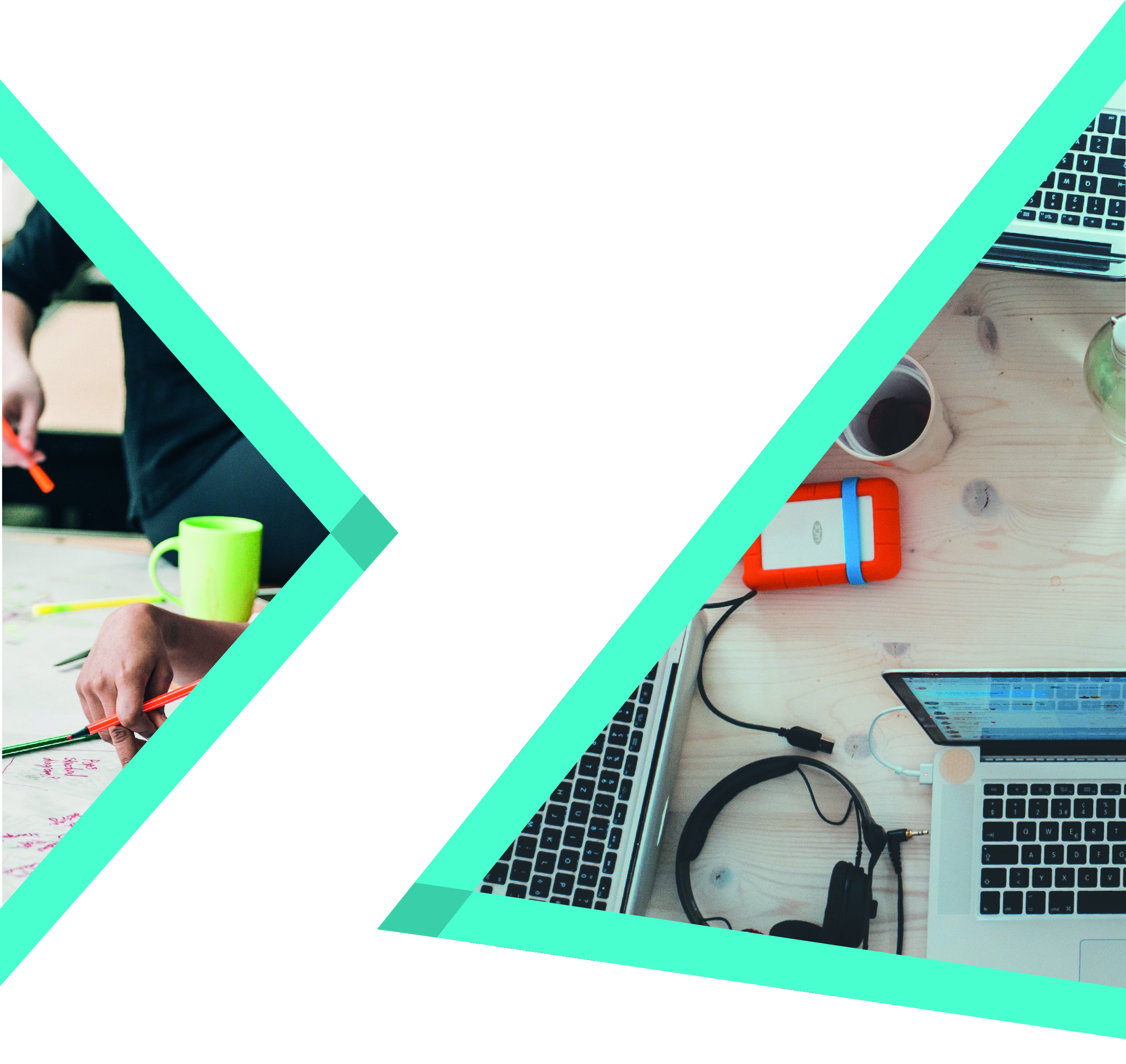 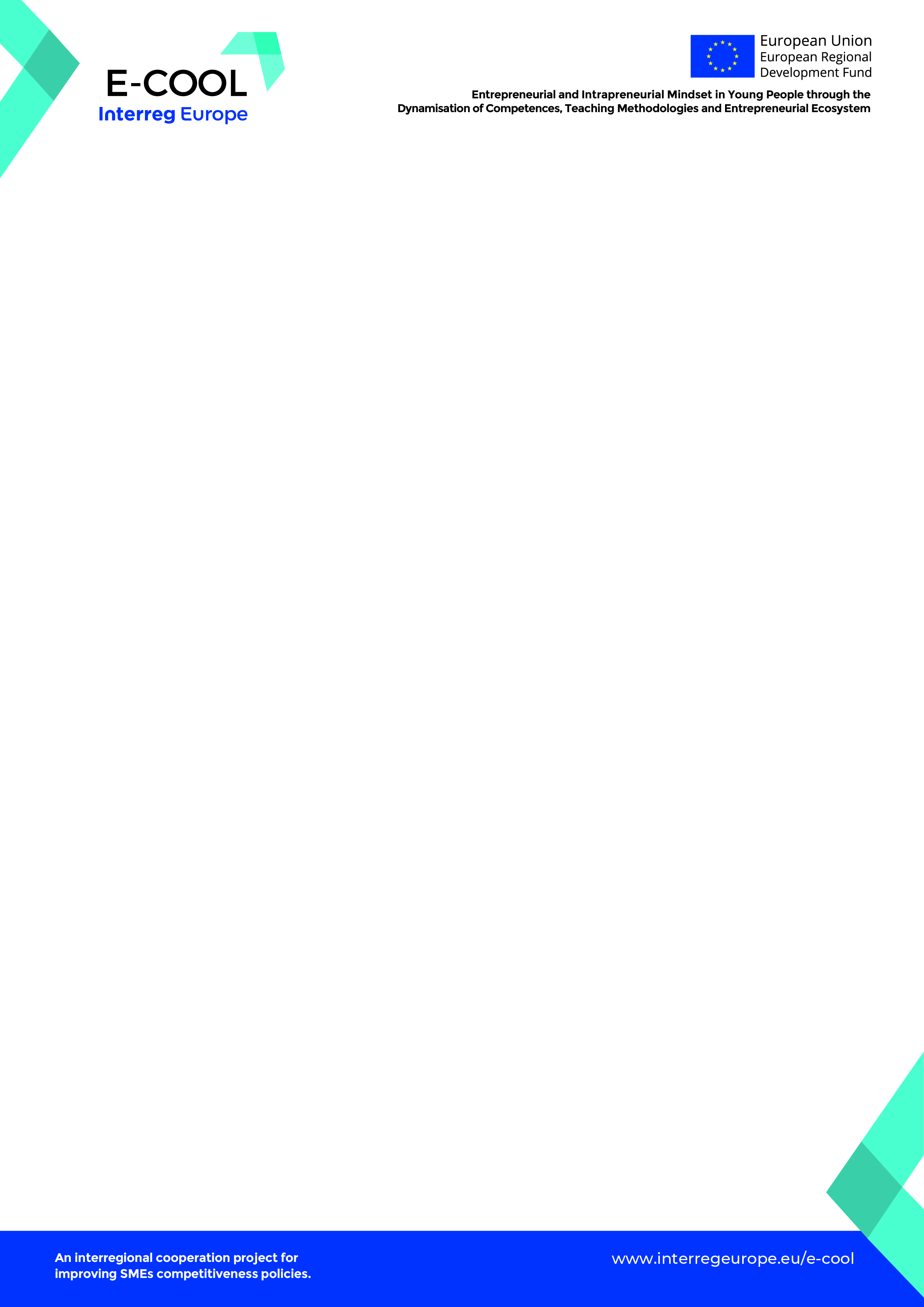 1 Section:Lorem ipsum dolor sit amet, consectetur adipiscing elit. Aliquam eleifend tristique vulputate. Mauris at ex vehicula dui tempus pretium nec et augue. Quisque ultrices neque vitae justo aliquet, sed dignissim turpis tristique. Praesent fringilla vestibulum tempus. Aenean venenatis ultricies mauris, non elementum lectus pretium rutrum. Fusce ex ante, pretium quis consectetur a, porttitor in urna. Pellentesque dictum rutrum ligula, in auctor justo tristique eu. Donec vel ligula et magna dignissim tristique quis eget turpis. Etiam vehicula magna non eleifend auctor. Fusce vitae porttitor nibh. Cras accumsan quam a quam pharetra luctus.Morbi ornare et augue ut interdum. Pellentesque orci neque, pretium ut lectus vitae, venenatis luctus mi. Vestibulum finibus ac nibh ut placerat. In interdum, sem id tempus aliquam, sapien neque tempor ligula, blandit egestas dolor lacus ac turpis. Praesent orci orci, venenatis ut dolor at, elementum elementum erat. 1.1 Subsection:Lorem ipsum dolor sit amet, consectetur adipiscing elit. Aliquam eleifend tristique vulputate. Mauris at ex vehicula dui tempus pretium nec et augue. Quisque ultrices neque vitae justo aliquet, sed dignissim turpis tristique. Praesent fringilla vestibulum tempus. Aenean venenatis ultricies mauris, non elementum lectus pretium rutrum. Fusce ex ante, pretium quis consectetur a, porttitor in urna. Pellentesque dictum rutrum ligula, in auctor justo tristique eu. Donec vel ligula et magna dignissim tristique quis eget turpis. Etiam vehicula magna non eleifend auctor. Fusce vitae porttitor nibh. Cras accumsan quam a quam pharetra luctus.1.2 Subsection:Lorem ipsum dolor sit amet, consectetur adipiscing elit. Aliquam eleifend tristique vulputate. Mauris at ex vehicula dui tempus pretium nec et augue. Quisque ultrices neque vitae justo aliquet, sed dignissim turpis tristique. Praesent fringilla vestibulum tempus. Aenean venenatis ultricies mauris, non elementum lectus pretium rutrum. Fusce ex ante, pretium quis consectetur a, porttitor in urna. Pellentesque dictum rutrum ligula, in auctor justo tristique eu. Donec vel ligula et magna dignissim tristique quis eget turpis. Etiam vehicula magna non eleifend auctor. Fusce vitae porttitor nibh.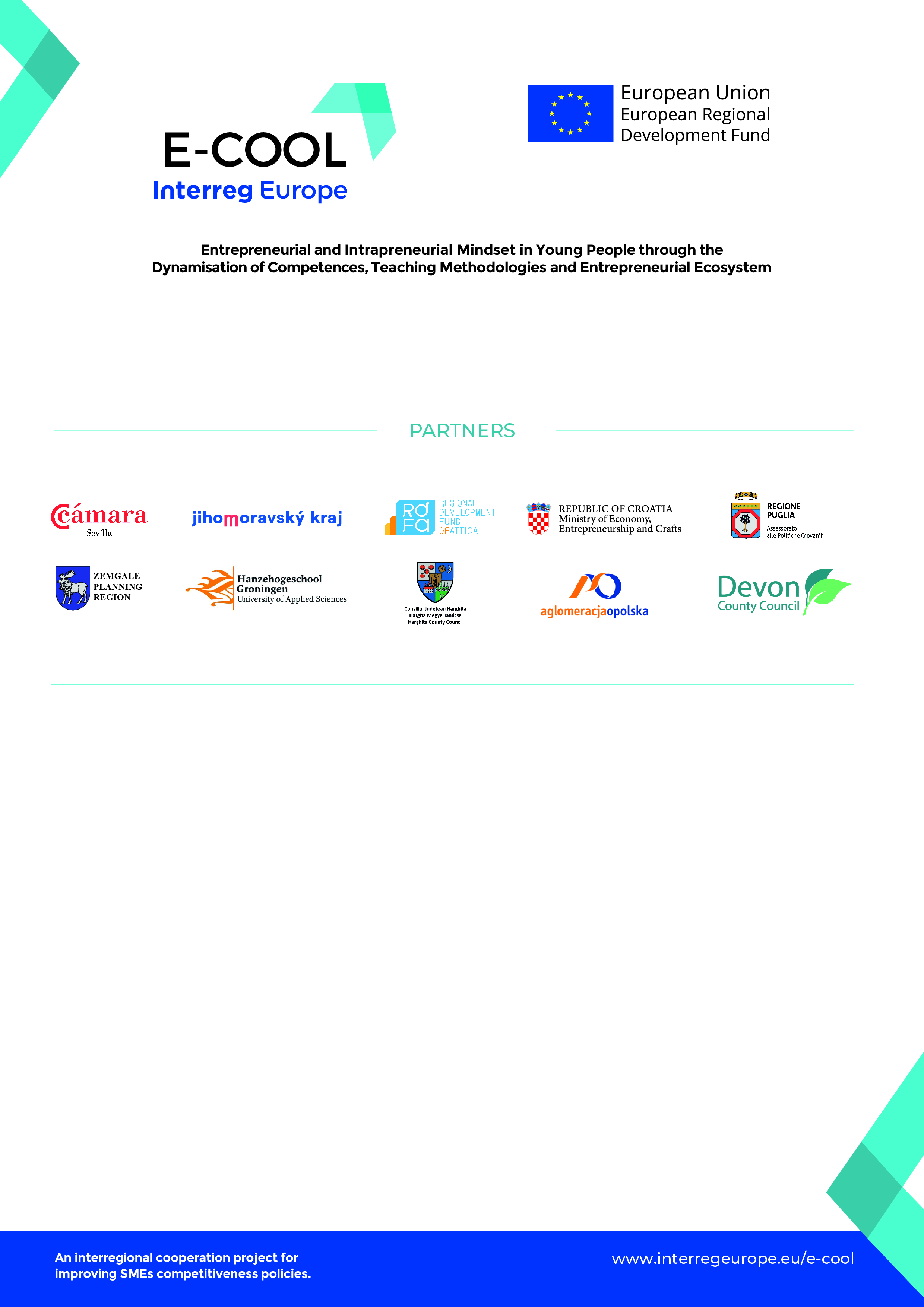 